(MT03)   –  [EN]    Themen Texte  /  themes        Muttersprache  /  Mother Tongue  Höre dir die Wörter an (MP3) .. Listen to the terms (MP3)zum Text Muttersprache  /  text  Mother Tongue zurück zu Teil 1 / back to part 1richtiges Schreiben  
die Rechtschreibungcorrect writing  spellingsprechen  –  die Aussprachespeak - the pronunciationdie Schriftsprache the written language einheitlich  –  die Einheit uniform - the unity der Sprachraum the language area die Fremdsprache the foreign language grundlegend fundamental etwas ist nicht verhandelbar something is non-negotiable die Volksgruppethe ethnic groupfähig sein  –  die Fähigkeit to be capable - the ability auszeichnen  –  die Auszeichnung to distinguish - the distinction charakterisieren  –  der Charakterto characterise - the charactervollwertig  –  minderwertig full - inferior der Schriftsteller the writer 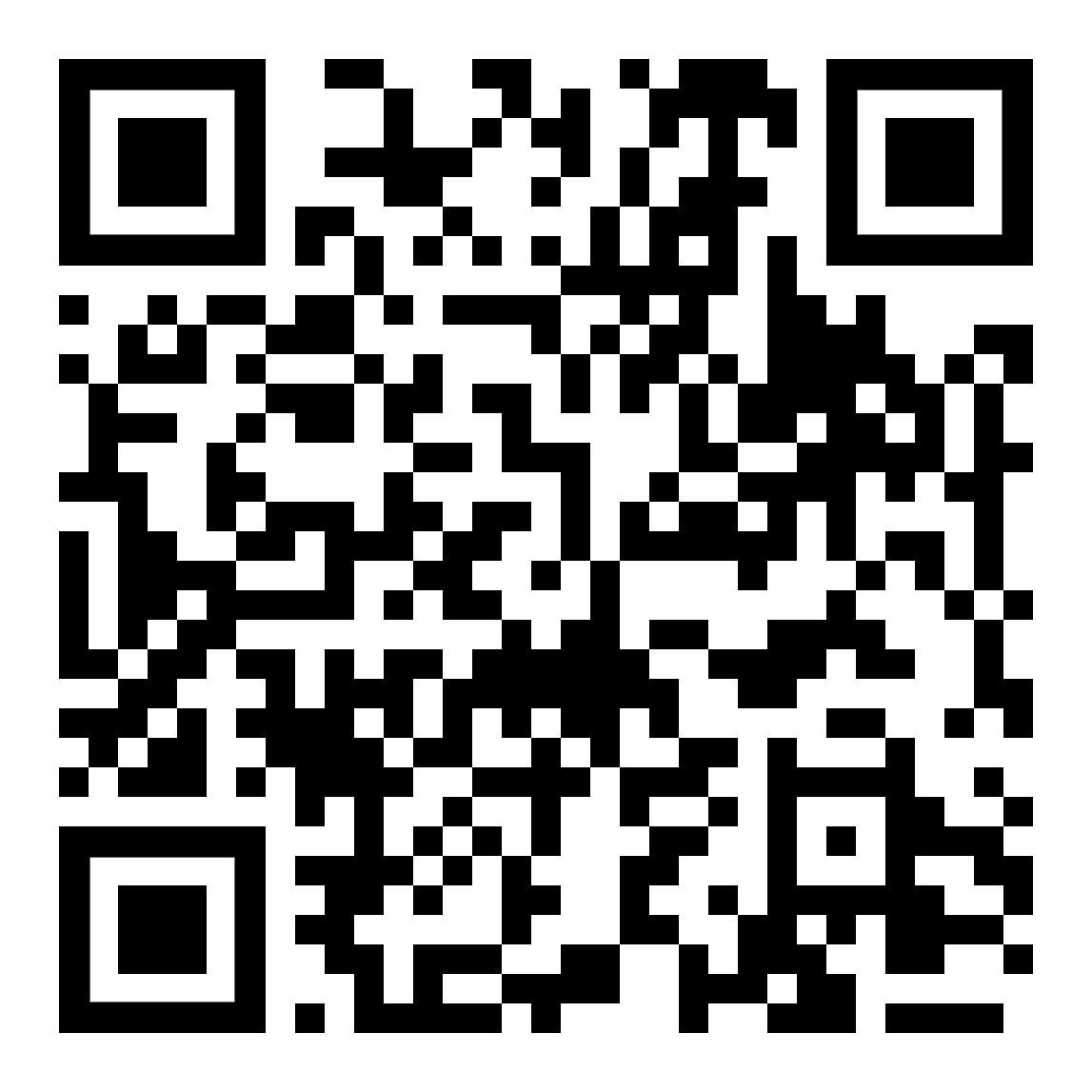 diese Seite  /  this page https://www.kleine-deutsch-hilfe.at/MT03_EN.htm What's the word in English?richtiges Schreiben  
die Rechtschreibungsprechen  –  die Aussprechendie Schriftsprache einheitlich  –  die Einheit der Sprachraum die Fremdsprache grundlegend etwas ist nicht verhandelbar die Volksgruppefähig sein  –  die Fähigkeit auszeichnen  –  die Auszeichnung charakterisieren  –  der Charaktervollwertig  –  minderwertig der Schriftsteller Wie heißt das Wort auf Deutsch?correct writing  spellingspeak - the pronunciationthe written language uniform - the unity the language area the foreign language fundamental something is non-negotiable the ethnic groupto be capable - the ability to distinguish - the distinction to characterise - the characterfull - inferior the writer 